Додаток 1Інформація про дисципліну вільного вибору студентаНазва дисципліниТехнології комп’ютерного моделюванняТехнології комп’ютерного моделюванняСеместр22КафедраБіомедичної інженерії та телекомунікаційБіомедичної інженерії та телекомунікаційФакультетІнформаційно-комп’ютерних технологійІнформаційно-комп’ютерних технологійКороткий опис дисципліниКомп’ютерне моделювання електронних схем звільняє інженера від розробки і настройки натурних моделей, замінюючи їх математичними моделями електронних схем; воно покликане подолати принципову суперечність між складністю, що стрімко росте, сучасної електронної апаратури і необхідністю її проектування в стислі терміни, обмежені часом морального старіння апаратури.Основну увагу в курсі надається методам автоматизованого отримання математичних моделей схем, методам детермінованого і статистичного аналізу електронних пристроїв і систем, їх оптимізації, вивченню і використовуванню методів обчислювальної математики при машинному аналізі електронних схем.Для вивчення курсу необхідні знання програмування, явних і неявних методів розв’язку систем звичайних диференційних рівнянь, різних методів аналізу електронних схем в статичному і динамічному режимах, методів параметричної оптимізації, теорії лінійної алгебри, методів математичної статистики. Комп’ютерне моделювання електронних схем звільняє інженера від розробки і настройки натурних моделей, замінюючи їх математичними моделями електронних схем; воно покликане подолати принципову суперечність між складністю, що стрімко росте, сучасної електронної апаратури і необхідністю її проектування в стислі терміни, обмежені часом морального старіння апаратури.Основну увагу в курсі надається методам автоматизованого отримання математичних моделей схем, методам детермінованого і статистичного аналізу електронних пристроїв і систем, їх оптимізації, вивченню і використовуванню методів обчислювальної математики при машинному аналізі електронних схем.Для вивчення курсу необхідні знання програмування, явних і неявних методів розв’язку систем звичайних диференційних рівнянь, різних методів аналізу електронних схем в статичному і динамічному режимах, методів параметричної оптимізації, теорії лінійної алгебри, методів математичної статистики. Мета й ціль дисципліниОзнайомлення студентів з основами комп'ютерного проектування і моделювання із застосуванням сучасних пакетів прикладних програм для автоматизованого проектування електронних засобів.В процесі вивчення дисципліни розв'язуються наступні задачі:визначення мети, способів, задач і процесів автоматизованого комп'ютерного проектування і моделювання;вивчення математичних основ комп'ютерного моделювання компонентів ЕЗ різного рівня складності;ознайомлення з алгоритмами комп'ютерного аналізу і оптимізації аналогових і цифрових пристроїв;ознайомлення з сучасними пакетами прикладних програм для автоматизованого комп'ютерного проектування ЕЗ і методами їх використовування.Ознайомлення студентів з основами комп'ютерного проектування і моделювання із застосуванням сучасних пакетів прикладних програм для автоматизованого проектування електронних засобів.В процесі вивчення дисципліни розв'язуються наступні задачі:визначення мети, способів, задач і процесів автоматизованого комп'ютерного проектування і моделювання;вивчення математичних основ комп'ютерного моделювання компонентів ЕЗ різного рівня складності;ознайомлення з алгоритмами комп'ютерного аналізу і оптимізації аналогових і цифрових пристроїв;ознайомлення з сучасними пакетами прикладних програм для автоматизованого комп'ютерного проектування ЕЗ і методами їх використовування.Результати навчання (навички, що отримає студент після курсу)Студент повинен уміти:описувати ЕЗ на вхідних мовах пакетів прикладних програм (ППП) для автоматизованого комп'ютерного моделювання;складати і розраховувати математичні моделі ЕЗ з використанням ППП;проводити обчислювальні експерименти на базі сучасних ЕОМ і ПЕВМ.Результати навчаннянабути навичок:складання і розрахунку математичних моделей ЕЗ з використанням ППП;виконувати основні проектні задачі функціонального і схемотехнічного моделювання;застосовувати сучасні програмні продукти для проектування і моделювання ЕЗ;інтерпретувати результати комп'ютерного моделювання і ухвалювати рішення по оптимізації параметрів і характеристик аналогових, цифрових ЕЗ.Студент повинен уміти:описувати ЕЗ на вхідних мовах пакетів прикладних програм (ППП) для автоматизованого комп'ютерного моделювання;складати і розраховувати математичні моделі ЕЗ з використанням ППП;проводити обчислювальні експерименти на базі сучасних ЕОМ і ПЕВМ.Результати навчаннянабути навичок:складання і розрахунку математичних моделей ЕЗ з використанням ППП;виконувати основні проектні задачі функціонального і схемотехнічного моделювання;застосовувати сучасні програмні продукти для проектування і моделювання ЕЗ;інтерпретувати результати комп'ютерного моделювання і ухвалювати рішення по оптимізації параметрів і характеристик аналогових, цифрових ЕЗ.Перелік темТема 1. Мета, способи, задачі і процеси автоматизованого комп'ютерного проектування і моделювання ЕЗ.Тема 2. Математичні основи комп'ютерного проектування та моделювання компонентів та функціональних блоків ЕЗ різного рівняТема 3. Алгоритми комп'ютерного аналізу й оптимізації аналогових і цифрових пристроїв.Тема 4. Методи використання пакетів прикладних програм для автоматизованого комп'ютерного проектування та моделювання ЕЗ.Тема 5. Практичне використання пакетів  програм для автоматизованого комп'ютерного проектування та моделювання ЕЗ.Тема 1. Мета, способи, задачі і процеси автоматизованого комп'ютерного проектування і моделювання ЕЗ.Тема 2. Математичні основи комп'ютерного проектування та моделювання компонентів та функціональних блоків ЕЗ різного рівняТема 3. Алгоритми комп'ютерного аналізу й оптимізації аналогових і цифрових пристроїв.Тема 4. Методи використання пакетів прикладних програм для автоматизованого комп'ютерного проектування та моделювання ЕЗ.Тема 5. Практичне використання пакетів  програм для автоматизованого комп'ютерного проектування та моделювання ЕЗ.Система оцінювання (як розподіляється 100 балів за курс)за результатами виконання практичних занять - 60 балів і 40 балів – за результатами модульного тестового контролю.за результатами виконання практичних занять - 60 балів і 40 балів – за результатами модульного тестового контролю.Форма контролюзалікзалікЛектор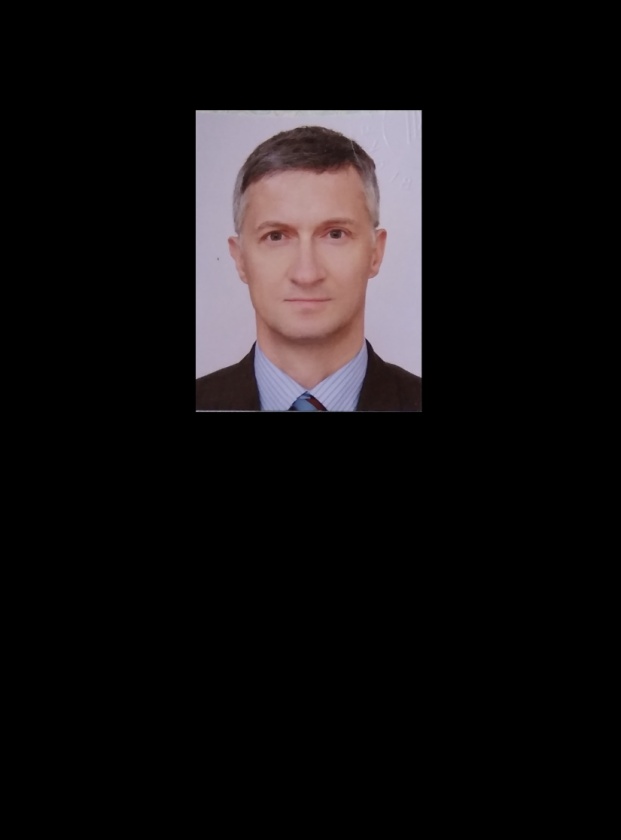 Бенедицький В.Б., ст. викладач кафедри біомедичної інженерії та телекомунікацій, викладає навчальні дисципліни: електрозв’язок, теорія електричних та магнітних кіл, електроживлення електронної апаратури, електроживлення систем електрозв’язку.